TÜRKİYE GÖRME ENGELLİLER SPOR FEDERASYONUMÜSABAKA TALİMATI1-Müsabakada, lisanslarında 2019 vizesi ve göz ölçümü yapılmamış ayrıca lisanslarında Yüzme yazmayan sporcular yüzdürülmeyecektir. 10 yaş altı sporcular Nüfus cüzdanları ve sağlık raporuyla yarışmaya katılabilirler. (Teknik toplantıda ibraz etmek şartıyla). 10 yaşından küçük olup yarışmak isteyen yüzücüler tasnif dışı değerlendirilerek, dereceye girenlere madalya verilecek ancak harcırah ödenmeyecektir. 2-Yarışmalara iştirak edecek tüm kulüpler ve  ferdi sporcular ek form 1 doldurup, bulundukları İl Spor Müdürlüğüne onaylattıktan sonra katılım formlarını  en geç   08 Mart  2019 Cuma günü mesai bitimine kadar Federasyonumuzun 0312 432 00 52 nolu faksına bildirmek zorundadırlar. Bunun yanı sıra  Ayrıca kulüpler,  Federasyonun kulüp işlemleri bölümüne girerek katılım formlarını da en geç  08 Mart  2019 Cuma günü mesai bitimine kadar dolduracaklardır.  Son başvuru tarihinden sonra katılım listesini gönderenlerin ve sisteme girmek isteyenlerin başvuruları kabul edilmeyecektir.3- Müsabakalar, IPC SWIMMING ( Uluslararası Paralimpik Komite Yüzme ) kurallarına ve kalsifikasyonlarına                            ( S Grubuna ) göre yapılacaktır.4- Yarışmalar S Grubuna göre : Bayan-Erkek, S 11,  S 12,  S 13 olmak üzere açık yaş olarak yüzdürülecektir. 10-12 yaş  sporcularımız ileriye dönük teşvik amaçlı yarıştıklarından dolayı puanlamaya dahil olamayacaklardır. Ancak ilk üçe girenlere madalyaları verilecektir.5-Müsabakalarda bir takım bayan ve erkek ayrı ayrı olmak üzere en az dört (4), en fazla sekiz (8) sporcudan oluşabilir. Bir sporcu müsabakalar boyunca en fazla 4 yarışa girebilir (Bayraklar hariç)6- S grubuna göre bir yarışta yeterli sayıda sporcu olmaz ise diğer S gruplarıyla birleştirme yapılarak yarışlar yüzdürülebilir.7-Katılım Formunda sporcuların yüzecekleri mesafelere ilişkin dereceler varsa belirtilecektir. Derecesini belirtmeyen veya olmayanlar ise en yavaş olarak kabul edilecek ve kulvarlama  bu derecelere göre yapılacaktır.  8- Yarışlar, bayan- erkek sıralamasıyla yavaş seriden hızlı seriye doğru yüzülecektir.9- Sporcuların kıyafetleri IPC Swimming kurallarına uygun olmak zorundadır. Uygun olmayan sporcular yarışa alınmayacaktır.10-Sporculara refakat edecek kişiler kesinlikle spor kıyafetli ve yaka kartlı olmalıdırlar. Spor kıyafeti ve yaka kartı  olmayan refakatçiler havuz güvertesine alınmazlar.11- Refakatçiler yarışa 15 dakika kala sporcularını lisans ve kimlik kartları ile birlikte irtibat hakemine getirmek  zorundadırlar. IPC kurallarına göre refakatçiler sporcularını irtibat hakemine getirdikten itibaren  yarış bitinceye kadar  sporcularıyla konuşamazlar, onlara yarışlarla ilgili taktik ve teknik bilgi veremezler.  Görevleri, sporcularını en kısa sürede yarışa hazırlayıp, yarış bitiminde havuz güvertesinin dışına çıkarmaktır.12- Teknik toplantı saatinden itibaren havuz antrenmanlara açılacaktır, ısınmalar seansların başlangıcından 1,5 saat önce başlatılacak ve  15 dakika önce bitirilecektir.13-Müsabakalarda ilk üç dereceye giren sporculara madalya verilecektir. 14- Bir takım aynı mesafedeki yarışa istediği kadar sporcu ile katılabilir. Ancak puan en iyi iki dereceye verilir.15- Bir takım herhangi bir stilde ikiden fazla sporcu ile katıldığı zaman ilk üç dereceyi paylaştıkları anda madalyalarını alırlar ancak puan ilk ikisine verilir.16- Bayrak takım listeleri ilgili seans başlamadan önce kulüp yetkilileri tarafından müsabaka sekreterliğine verilecektir. Seans başladıktan sonra verilecek listeler kabul edilmez. Bir Kulüp bayrak yarışlarında ikinci bir takım çıkartamaz.17- Takım Puanlaması sonucunda, bayanlar - erkekler  ilk üç takıma bayan-erkek kupaları verilir. Takımların Bayan ve Erkek Genel Toplamında ilk üç Takıma da ayrıca kupa verilir ve Türkiye sıralaması Bayan ve erkek takımları sıralaması olarak ayrı ayrı yapılır. 18-Şampiyonada ferdi olarak katılan sporcular ilk üçe girdikleri zaman madalyalarını alırlar ancak Takım puanlamasına  dahil edilmezler.19- PUANLAMA:Her mesafe için ayrı ayrı 					Bayrak yarışlarında ise9							1.    187							2.    146							3.    125							4.    104							5.     83							6.     62							7.     41							8.     2             şeklinde puan verilir.20- Dereceye girip ödül almaya hak kazanan sporcular, ödüllerini almaya spor kıyafetleri ile gelmelidir.21- Sporcular, son toplanma odasına, yüzecekleri yarış başlamadan en az 20 dakika önce gelmek zorundadırlar. Bu alanda sporcuların kıyafetlerinin IPC swimming kurallarına uygun olup olmadıkları kontrol edilecektir.22- İtirazlar, yazılı olarak müsabaka başhakemine yapılır. İtiraz bedeli  250 TL dır. İtiraz bedeli yarışmanın baş hakemine yazılı olarak takım lideri tarafından ilgili yarışların sonuçları açıkladıktan 30 dk sonraya kadar itiraz edilebilir. Bu bedel yatırılmadan yapılacak itirazlar kabul edilmez ve incelenmeye alınmaz. Zamanında itiraz dilekçesi ve depozitosunu yatırmayıp süre geçtikten sonra itiraz eden kulüplerin itirazları değerlendirilmeyecek zamanında ve kurallara uygun itiraz etmeyen ve kurallara uygun olmayacak şekilde itiraz etmek için ısrarcı olan kulüp yönetici, sporcu ve idareciler disiplin kuruluna sevk edilerek müsabakadan men edilecektir. Lisans, sahte oyuncu ve sporcu ile ilgili v.b. itirazlar Müsabakaların Federasyonca tescili yapılana kadar yapılabilir.23- Kategorilerinde ilk üçe giren sporculara harcırah ödemesi yapılacaktır.1-3 sporcusu harcırah almaya hak kazanmış kulübün; Sporcularının yanında 1 idarecisi, 1 refakatçisi veya 1 antrenöründen yalnızca 1 kişiye harcırah ödenir.4-5 sporcusu harcırah almaya hak kazanmış kulübün; Sporcularının yanında  1 idarecisi, 1 refakatçisi veya 1 antrenöründen yalnızca 2 kişiye harcırah ödenir.6 ve Üzeri sporcusu harcırah almaya hak kazanmış kulübün; Sporcularının yanında  1 idarecisi, 1 refakatçisi ve 1 antrenörün  üçüne de   harcırah ödenir.Ödemeler; kişilerin vermiş olduğu banka hesabına veya kendi adına Mutemet tayin ettiği kişinin Banka hesabına yapılacaktır.24-Yarışmalara katılacaklar Gençlik Hizmetleri ve Spor İl Müdürlüklerinden alacakları onaylı kafile listelerini beraberinde getireceklerdir. İDARECİ-REFAKATÇİ, ANTRENÖR VE HAKEMLER YOLLUK VE HARCIRAH ÖDEMELERİ SIRASINDA NÜFUS CÜZDANLARINI, SPORCULAR İSE LİSANSLARINI İBRAZ EDECEKLERDİR.25-Ödemeler; kişilerin vermiş olduğu banka hesabına veya kendi adına Mutemet tayin ettiği kişinin Banka hesabına yapılacaktır.26-Talimatta yer almayan hükümlerde karar verme yetkisi Organizasyon Komitesine (Federasyon Yönetim Kurulu  temsilcisi + Teknik Kuruldan Üyesi + MHK den üyesi) aittir.27- Dereceye giremeyen sporculara harcırahları bağlı oldukları il Müdürlüklerinin bütçe imkanları doğrultusunda ödenebilir.28- Teknik Toplantıya Geçerli mazereti olmadan katılmayan Yönetici veya antrenörlerin sporcuları müsabakalara alınmazlar.29- S11 kategorisinde yarışan sporcular siyah, ışık geçirmeyen, opak yüzücü gözlüğü takmak zorundadırlar. Gözlükleri yarıştan sonra kontrol edilir. Gözlükleri ışık geçiriyorsa diskalifiye edilir.30- S11 grubunda yarışacak sporculara yardımcı olacak kişilerin (Tapper) kullanacakları aletlerin kontrolü teknik toplantıda yapılacaktır. Tapper ların gören kişilerden oluşması gerekmektedir.31-Yarışma sırasında havuza atlayıp yüzme bilmediği için yarışmayı terk edenler faaliyete katılmamış sayılacakları gibi resmi yazı ile il müdürlüklerine bildirileceklerdir.32- 400m yarışmasında   12 dakikayı geçen sporcular düdük sesi ile durdurulacaktır.33- Teknik Toplantıya,  onaylı kafile katılım listelerinde belirtilen kulüp idarecileri (refakatçileri ile) veya antrenörleri katılabileceklerdir, ayrıca başvuru yapan ferdi sporcu yetkililerinin de Teknik Toplantıya katılması zorunludur. Bunların dışında sporcu, veli vs başka kimse katılamazlar. 34- Teknik toplantı sırasında müsabakaya katılacak olan sporcular ile ilgili son değişiklikler yapılacak, müsabakalar başladıktan sonra her hangi bir değişiklik yapılmayacaktır. Müsabakalardan çekilmeler, sadece doktor raporu ile yapılabilir. Doktor raporu vermeden yarışmadan çekilen kulüpler her bir sporcusu için  100 TL ceza ödemek zorundadırlar.35-Sporcuların IBSA Göz Sınıfına uygun olup olmadıklarından Kulüpleri, Ferdi Sporcuların ise kendileri sorumludur. Gören Sporcu yarıştırdığı tespit edilen Kulüpler müsabakadan ihraç edilecek, Federasyon Disiplin Kuruluna Sevk edilerek Harcırah ödenmeyecektir. 36-Açılış seremonisine tüm sporcuların katılması gerekmektedir. (mayo ile seremoniye çıkılmayacaktır.)37-Teknik Kurulun uygun görmüş olduğu sporcular ilerleyen tarihlerde Milli Takım ve Gelişim Kamplarına çağrılacaklardır.YARIŞMA KATEGORİLERİ   Not:  400m serbest ve 200m ferdi karışık bayrak yarışlarında S12 ile S13  sporcularının tasnifleri birlikte yapılacaktır.ORGANİZASYON KOMİTESİYönetim Kurulu Üyesi                      :   ……………………………………………………..Yüzme Teknik Kurul Başkanı :   MAHMUT KARAKOLLUKÇU  535 658 13 79                      Yüzme MHK Başkanı             :   Niyazi Alper DİRİM                  530 746 30 20TÜRKİYE GÖRME ENGELLİLER SPOR FEDERASYONUGÖRME ENGELLİLER  TÜRKİYE KULÜPLER - BİREYSEL YÜZME ŞAMPİYONASI VE MİLLİ TAKIM SEÇMESİYARIŞ PROGRAMI 1.GÜN SABAH SEANSI	                            16 MART 2019              10:00 50 m Kelebek			12  yaş ve altı		Bayan - Erkek		S11 – S12 – S13100 m Kelebek			13 yaş +		Bayan - Erkek		S11 – S12 – S1350 m Sırtüstü			12 yaş ve altı		Bayan - Erkek		S11 – S12- S13	100 m Sırtüstü			13 yaş +		Bayan - Erkek		S11- S12 – S134x50m Karışık Bayrak		12 yaş ve altı	            Bayan                        49 4x50m Karışık Bayrak		13 yaş +                     Bayan                         491.GÜN ÖĞLE SEANSI		                  16 MART 2019              15:30100 m Serbest			12 yaş ve altı		Bayan - Erkek		S11 – S12 – S13100 m Serbest			13 yaş +                  	Bayan - Erkek		S11 – S12 – S1350 m Kurbağalama		12 yaş ve altı		Bayan - Erkek		SB11 – SB12 – SB13100 m Kurbağalama		13 yaş +            	Bayan - Erkek		SB11 – SB12 – SB134x50 m Karışık Bayrak	            12 yaş ve altı	            Erkek                          494x50 m Karışık Bayrak	            13 yaş +                     	Erkek                          492. GÜN SABAH SEANSI			       17 MART 2019              09:3050 m Serbest			12 yaş ve altı		Bayan - Erkek		S11 – S12 – S1350 m Serbest			13 Yaş +                    	Bayan - Erkek		S11 – S12 – S13200 m Ferdi Karışık		13 Yaş +                    	Bayan - Erkek		SM11 – SM134x50 m  Serbest Bayrak	12 yaş ve altı              Bayan 		            49	4x100 m Serbest Bayrak 	13 Yaş +                     Bayan 		            492.GÜN ÖĞLE SEANSI 			       16 MART 2019                         200 m Serbest			12 yaş ve altı                 	Bayan - Erkek		S11 –S12-  S13400 m Serbest			13 Yaş +                 	Bayan - Erkek		S11 – S134x50 m Serbest Bayrak 	12 yaş ve altı                 Erkek		            494x100 m Serbest Bayrak 	13 Yaş +                        Erkek		            49NOT: Ek form 1 de  mesafelerin alına dereceler yazılıp, bayan-erkek listeleri ayrı ayrı doldurularak 08 Mart 2019 Cuma günü mesai bitimine kadar ’e kadar federasyona fakslanmalıdır.                                                       		   TÜM KATILIMCILARA BAŞARILARILAR DİLERİM.							                       	  Hasan SAYIYIDAN								Federasyon BaşkanıMüsabakanın AdıGÖRME ENGELLİLER TÜRKİYE KULÜPLER - BİREYSEL YÜZME ŞAMPİYONASI VE MİLLİ TAKIM SEÇMESİ Müsabaka YeriAlanya Belediyesi Olimpik Yüzme Havuzu - ALANYAMüsabaka Tarihi15-17 Mart 2019Teknik Toplantı  Tarihi ve Yeri15 Mart 2019 Cuma   saat : 16 : 00 Yarışın yapılacağı havuz Müsabaka Saatleri 16 Mart 2019 Cumartesi  1.Gün Sabah Seansı      10 : 00 16 Mart 2019 Cumartesi  Açılış Seremonisi           15 : 00 16 Mart 2019 Cumartesi  1.Gün Öğlen Seansı       15 : 3017 Mart 2019 Pazar 2.Gün Sabah Seansı                 09 : 30KategoriBayan / Erkek13 yaş +12 yaş altıS GRUBU50 mt SerbestBayan/ErkekXXS11-S12-S13100 mt SerbestBayan/ErkekXXS11-S12-S13200 mt SerbestBayan/ErkekXS11-S12-S13400 mt SerbestBayan/ErkekXS11-S1350 mt SırtüstüBayan/ErkekXS11-S12-S13100 mt SırtüstüBayan/ErkekXS11-S12-S1350 mt KurbağalamaBayan/ErkekXSB11-SB12-SB13100 mt KurbağalamaBayan/ErkekXSB11-SB12-SB1350 mt KelebekBayan/ErkekXS11-S12-S13100 mt KelebekBayan/ErkekXS11-S12-S13200 mt ferdi karışıkBayan/ErkekXSM11-SM134X50 karışık bayrakBayan/ErkekXX494X50 serbest bayrakBayan/ErkekX494X100 serbest bayrakBayan/ErkekX49     Ek : form 1 BAYAN     Ek : form 1 BAYAN     Ek : form 1 BAYAN     Ek : form 1 BAYAN     Ek : form 1 BAYAN     Ek : form 1 BAYAN     Ek : form 1 BAYAN     Ek : form 1 BAYAN     Ek : form 1 BAYAN     Ek : form 1 BAYAN     Ek : form 1 BAYAN     Ek : form 1 BAYAN     Ek : form 1 BAYAN     Ek : form 1 BAYAN     Ek : form 1 BAYAN     Ek : form 1 BAYAN     Ek : form 1 BAYAN     Ek : form 1 BAYAN     Ek : form 1 BAYAN     Ek : form 1 BAYAN     Ek : form 1 BAYAN     Ek : form 1 BAYAN     Ek : form 1 BAYAN     Ek : form 1 BAYAN     Ek : form 1 BAYAN     Ek : form 1 BAYAN     Ek : form 1 BAYANMÜSABANIN ADI: TÜRKİYE GÖRME ENGELLİLER  KULÜPLER - BİREYSEL YÜZME ŞAMPİYONASI VE MİLLİ TAKIM SEÇMESİMÜSABANIN ADI: TÜRKİYE GÖRME ENGELLİLER  KULÜPLER - BİREYSEL YÜZME ŞAMPİYONASI VE MİLLİ TAKIM SEÇMESİMÜSABANIN ADI: TÜRKİYE GÖRME ENGELLİLER  KULÜPLER - BİREYSEL YÜZME ŞAMPİYONASI VE MİLLİ TAKIM SEÇMESİMÜSABANIN ADI: TÜRKİYE GÖRME ENGELLİLER  KULÜPLER - BİREYSEL YÜZME ŞAMPİYONASI VE MİLLİ TAKIM SEÇMESİMÜSABANIN ADI: TÜRKİYE GÖRME ENGELLİLER  KULÜPLER - BİREYSEL YÜZME ŞAMPİYONASI VE MİLLİ TAKIM SEÇMESİİDARECİ :İDARECİ :İDARECİ :İDARECİ :İDARECİ :İDARECİ :İDARECİ :İDARECİ :İDARECİ :ANTRENÖR: ANTRENÖR: ANTRENÖR: ANTRENÖR: ANTRENÖR: ANTRENÖR: ANTRENÖR: ANTRENÖR: ANTRENÖR: ANTRENÖR: ANTRENÖR: ANTRENÖR: ANTRENÖR: KULÜP/ İLİ: ………………………………………………………………………………..…………..KULÜP/ İLİ: ………………………………………………………………………………..…………..KULÜP/ İLİ: ………………………………………………………………………………..…………..KULÜP/ İLİ: ………………………………………………………………………………..…………..KULÜP/ İLİ: ………………………………………………………………………………..…………..İMZA:İMZA:İMZA:İMZA:İMZA:İMZA:İMZA:İMZA:İMZA:TEL:TEL:TEL:TEL:TEL:TEL:TEL:TARİH:  ……/……./2019TARİH:  ……/……./2019TARİH:  ……/……./2019TARİH:  ……/……./2019TARİH:  ……/……./2019TARİH:  ……/……./2019NoADI SOYADIDOĞUM TARİHİ↓ gün/ay/yıl Görme Derecesi                S11-S12-S13↓STİLLER→SERBESTSERBESTSERBESTSERBESTSERBESTSERBESTSERBESTSERBESTSERBESTSIRTÜSTÜSIRTÜSTÜSIRTÜSTÜSIRTÜSTÜKURBAĞALAMAKURBAĞALAMAKURBAĞALAMAKURBAĞALAMAKELEBEKKELEBEKKELEBEKKELEBEKF. KARIŞIKNoADI SOYADIDOĞUM TARİHİ↓ gün/ay/yıl Görme Derecesi                S11-S12-S13↓STİLLER→50m50m100 m100 m100 m200 m200 m400 m400 m50 m50 m100 m100 m50 m100 m100 m100 m50 m50 m100 m100 m200 m1…../……./……. Mesafe→1…../……./……. derecesi→2…../……./…….Mesafe→2…../……./…….derecesi→3…../……./…….Mesafe→3…../……./…….derecesi→4…../……./…….Mesafe→4…../……./…….derecesi→5…../……./…….Mesafe→5…../……./…….derecesi→6…../……./…….Mesafe→6…../……./…….derecesi→7…../……./…….Mesafe→7…../……./…….derecesi→8…../……./…….Mesafe→8…../……./…….derecesi→Yukarıda adı soyadı yazılı sporcuların müsabakalara katılmalarına engel herhangi bir cezaları bulunmamaktadır. Yukarıda adı soyadı yazılı sporcuların müsabakalara katılmalarına engel herhangi bir cezaları bulunmamaktadır. Yukarıda adı soyadı yazılı sporcuların müsabakalara katılmalarına engel herhangi bir cezaları bulunmamaktadır. Yukarıda adı soyadı yazılı sporcuların müsabakalara katılmalarına engel herhangi bir cezaları bulunmamaktadır. Yukarıda adı soyadı yazılı sporcuların müsabakalara katılmalarına engel herhangi bir cezaları bulunmamaktadır. Yukarıda adı soyadı yazılı sporcuların müsabakalara katılmalarına engel herhangi bir cezaları bulunmamaktadır. Yukarıda adı soyadı yazılı sporcuların müsabakalara katılmalarına engel herhangi bir cezaları bulunmamaktadır. Yukarıda adı soyadı yazılı sporcuların müsabakalara katılmalarına engel herhangi bir cezaları bulunmamaktadır. Yukarıda adı soyadı yazılı sporcuların müsabakalara katılmalarına engel herhangi bir cezaları bulunmamaktadır. Yukarıda adı soyadı yazılı sporcuların müsabakalara katılmalarına engel herhangi bir cezaları bulunmamaktadır. Yukarıda adı soyadı yazılı sporcuların müsabakalara katılmalarına engel herhangi bir cezaları bulunmamaktadır. Yukarıda adı soyadı yazılı sporcuların müsabakalara katılmalarına engel herhangi bir cezaları bulunmamaktadır. Yukarıda adı soyadı yazılı sporcuların müsabakalara katılmalarına engel herhangi bir cezaları bulunmamaktadır. Yukarıda adı soyadı yazılı sporcuların müsabakalara katılmalarına engel herhangi bir cezaları bulunmamaktadır. Yukarıda adı soyadı yazılı sporcuların müsabakalara katılmalarına engel herhangi bir cezaları bulunmamaktadır. Yukarıda adı soyadı yazılı sporcuların müsabakalara katılmalarına engel herhangi bir cezaları bulunmamaktadır. Yukarıda adı soyadı yazılı sporcuların müsabakalara katılmalarına engel herhangi bir cezaları bulunmamaktadır. Yukarıda adı soyadı yazılı sporcuların müsabakalara katılmalarına engel herhangi bir cezaları bulunmamaktadır. Yukarıda adı soyadı yazılı sporcuların müsabakalara katılmalarına engel herhangi bir cezaları bulunmamaktadır. Yukarıda adı soyadı yazılı sporcuların müsabakalara katılmalarına engel herhangi bir cezaları bulunmamaktadır. Yukarıda adı soyadı yazılı sporcuların müsabakalara katılmalarına engel herhangi bir cezaları bulunmamaktadır. Yukarıda adı soyadı yazılı sporcuların müsabakalara katılmalarına engel herhangi bir cezaları bulunmamaktadır. Yukarıda adı soyadı yazılı sporcuların müsabakalara katılmalarına engel herhangi bir cezaları bulunmamaktadır. Yukarıda adı soyadı yazılı sporcuların müsabakalara katılmalarına engel herhangi bir cezaları bulunmamaktadır. Yukarıda adı soyadı yazılı sporcuların müsabakalara katılmalarına engel herhangi bir cezaları bulunmamaktadır. Yukarıda adı soyadı yazılı sporcuların müsabakalara katılmalarına engel herhangi bir cezaları bulunmamaktadır. Yukarıda adı soyadı yazılı sporcuların müsabakalara katılmalarına engel herhangi bir cezaları bulunmamaktadır. Not: Mesafe yazan satıra yüzeceği stiller işaretlenecektir. (En fazla 4 stil)..Not: Mesafe yazan satıra yüzeceği stiller işaretlenecektir. (En fazla 4 stil)..Not: Mesafe yazan satıra yüzeceği stiller işaretlenecektir. (En fazla 4 stil)..Not: Mesafe yazan satıra yüzeceği stiller işaretlenecektir. (En fazla 4 stil)..Not: Mesafe yazan satıra yüzeceği stiller işaretlenecektir. (En fazla 4 stil)..Tarih:    ..../...../2019Tarih:    ..../...../2019Tarih:    ..../...../2019Tarih:    ..../...../2019Tarih:    ..../...../2019Tarih:    ..../...../2019Tarih:    ..../...../2019Tarih:    ..../...../2019Tarih:    ..../...../2019Tarih:    ..../...../2019Tarih:    ..../...../2019Derecesi yazan satıra ise  yüzeceği stile ait resmi derecesi varsa girilecektir.Derecesi yazan satıra ise  yüzeceği stile ait resmi derecesi varsa girilecektir.Derecesi yazan satıra ise  yüzeceği stile ait resmi derecesi varsa girilecektir.Derecesi yazan satıra ise  yüzeceği stile ait resmi derecesi varsa girilecektir.Derecesi yazan satıra ise  yüzeceği stile ait resmi derecesi varsa girilecektir.Derecesi yazan satıra ise  yüzeceği stile ait resmi derecesi varsa girilecektir.Derecesi yazan satıra ise  yüzeceği stile ait resmi derecesi varsa girilecektir.        Uygundur        Uygundur        Uygundur        Uygundur        Uygundur        Uygundur        Uygundur        Uygundur        Uygundur        Uygundur        Uygundur         Adı Soyadı         Adı Soyadı         Adı Soyadı         Adı Soyadı         Adı Soyadı         Adı Soyadı         Adı Soyadı         Adı Soyadı         Adı Soyadı         Adı Soyadı         Adı Soyadı                          Gençlik Hizmetleri ve spor İl Müdürü                          Gençlik Hizmetleri ve spor İl Müdürü                          Gençlik Hizmetleri ve spor İl Müdürü                          Gençlik Hizmetleri ve spor İl Müdürü                          Gençlik Hizmetleri ve spor İl Müdürü                          Gençlik Hizmetleri ve spor İl Müdürü                          Gençlik Hizmetleri ve spor İl Müdürü                          Gençlik Hizmetleri ve spor İl Müdürü                          Gençlik Hizmetleri ve spor İl Müdürü                          Gençlik Hizmetleri ve spor İl Müdürü                          Gençlik Hizmetleri ve spor İl Müdürü                          Gençlik Hizmetleri ve spor İl Müdürü                          Gençlik Hizmetleri ve spor İl Müdürü                          Gençlik Hizmetleri ve spor İl Müdürü                          Gençlik Hizmetleri ve spor İl Müdürü     Ek : form 1 ERKEK     Ek : form 1 ERKEK     Ek : form 1 ERKEK     Ek : form 1 ERKEK     Ek : form 1 ERKEK     Ek : form 1 ERKEK     Ek : form 1 ERKEK     Ek : form 1 ERKEK     Ek : form 1 ERKEK     Ek : form 1 ERKEK     Ek : form 1 ERKEK     Ek : form 1 ERKEK     Ek : form 1 ERKEK     Ek : form 1 ERKEK     Ek : form 1 ERKEK     Ek : form 1 ERKEK     Ek : form 1 ERKEK     Ek : form 1 ERKEK     Ek : form 1 ERKEK     Ek : form 1 ERKEK     Ek : form 1 ERKEK     Ek : form 1 ERKEK     Ek : form 1 ERKEK     Ek : form 1 ERKEK     Ek : form 1 ERKEK     Ek : form 1 ERKEK     Ek : form 1 ERKEKMÜSABANIN ADI: TÜRKİYE GÖRME ENGELLİLER  KULÜPLER - BİREYSEL YÜZME ŞAMPİYONASI VE MİLLİ TAKIM SEÇMESİMÜSABANIN ADI: TÜRKİYE GÖRME ENGELLİLER  KULÜPLER - BİREYSEL YÜZME ŞAMPİYONASI VE MİLLİ TAKIM SEÇMESİMÜSABANIN ADI: TÜRKİYE GÖRME ENGELLİLER  KULÜPLER - BİREYSEL YÜZME ŞAMPİYONASI VE MİLLİ TAKIM SEÇMESİMÜSABANIN ADI: TÜRKİYE GÖRME ENGELLİLER  KULÜPLER - BİREYSEL YÜZME ŞAMPİYONASI VE MİLLİ TAKIM SEÇMESİMÜSABANIN ADI: TÜRKİYE GÖRME ENGELLİLER  KULÜPLER - BİREYSEL YÜZME ŞAMPİYONASI VE MİLLİ TAKIM SEÇMESİİDARECİ :İDARECİ :İDARECİ :İDARECİ :İDARECİ :İDARECİ :İDARECİ :İDARECİ :İDARECİ :ANTRENÖR: ANTRENÖR: ANTRENÖR: ANTRENÖR: ANTRENÖR: ANTRENÖR: ANTRENÖR: ANTRENÖR: ANTRENÖR: ANTRENÖR: ANTRENÖR: ANTRENÖR: ANTRENÖR: KULÜP/ İLİ: ………………………………………………………………………………..…………..KULÜP/ İLİ: ………………………………………………………………………………..…………..KULÜP/ İLİ: ………………………………………………………………………………..…………..KULÜP/ İLİ: ………………………………………………………………………………..…………..KULÜP/ İLİ: ………………………………………………………………………………..…………..İMZA:İMZA:İMZA:İMZA:İMZA:İMZA:İMZA:İMZA:İMZA:TEL:TEL:TEL:TEL:TEL:TEL:TEL:TARİH:  ……/……./2019TARİH:  ……/……./2019TARİH:  ……/……./2019TARİH:  ……/……./2019TARİH:  ……/……./2019TARİH:  ……/……./2019NoADI SOYADIDOĞUM TARİHİ↓ gün/ay/yıl Görme Derecesi                S11-S12-S13↓STİLLER→SERBESTSERBESTSERBESTSERBESTSERBESTSERBESTSERBESTSERBESTSERBESTSIRTÜSTÜSIRTÜSTÜSIRTÜSTÜSIRTÜSTÜKURBAĞALAMAKURBAĞALAMAKURBAĞALAMAKURBAĞALAMAKELEBEKKELEBEKKELEBEKKELEBEKF. KARIŞIKNoADI SOYADIDOĞUM TARİHİ↓ gün/ay/yıl Görme Derecesi                S11-S12-S13↓STİLLER→50m50m100 m100 m100 m200 m200 m400 m400 m50 m50 m100 m100 m50 m100 m100 m100 m50 m50 m100 m100 m200 m1…../……./……. Mesafe→1…../……./……. derecesi→2…../……./…….Mesafe→2…../……./…….derecesi→3…../……./…….Mesafe→3…../……./…….derecesi→4…../……./…….Mesafe→4…../……./…….derecesi→5…../……./…….Mesafe→5…../……./…….derecesi→6…../……./…….Mesafe→6…../……./…….derecesi→7…../……./…….Mesafe→7…../……./…….derecesi→8…../……./…….Mesafe→8…../……./…….derecesi→Yukarıda adı soyadı yazılı sporcuların müsabakalara katılmalarına engel herhangi bir cezaları bulunmamaktadır. Yukarıda adı soyadı yazılı sporcuların müsabakalara katılmalarına engel herhangi bir cezaları bulunmamaktadır. Yukarıda adı soyadı yazılı sporcuların müsabakalara katılmalarına engel herhangi bir cezaları bulunmamaktadır. Yukarıda adı soyadı yazılı sporcuların müsabakalara katılmalarına engel herhangi bir cezaları bulunmamaktadır. Yukarıda adı soyadı yazılı sporcuların müsabakalara katılmalarına engel herhangi bir cezaları bulunmamaktadır. Yukarıda adı soyadı yazılı sporcuların müsabakalara katılmalarına engel herhangi bir cezaları bulunmamaktadır. Yukarıda adı soyadı yazılı sporcuların müsabakalara katılmalarına engel herhangi bir cezaları bulunmamaktadır. Yukarıda adı soyadı yazılı sporcuların müsabakalara katılmalarına engel herhangi bir cezaları bulunmamaktadır. Yukarıda adı soyadı yazılı sporcuların müsabakalara katılmalarına engel herhangi bir cezaları bulunmamaktadır. Yukarıda adı soyadı yazılı sporcuların müsabakalara katılmalarına engel herhangi bir cezaları bulunmamaktadır. Yukarıda adı soyadı yazılı sporcuların müsabakalara katılmalarına engel herhangi bir cezaları bulunmamaktadır. Yukarıda adı soyadı yazılı sporcuların müsabakalara katılmalarına engel herhangi bir cezaları bulunmamaktadır. Yukarıda adı soyadı yazılı sporcuların müsabakalara katılmalarına engel herhangi bir cezaları bulunmamaktadır. Yukarıda adı soyadı yazılı sporcuların müsabakalara katılmalarına engel herhangi bir cezaları bulunmamaktadır. Yukarıda adı soyadı yazılı sporcuların müsabakalara katılmalarına engel herhangi bir cezaları bulunmamaktadır. Yukarıda adı soyadı yazılı sporcuların müsabakalara katılmalarına engel herhangi bir cezaları bulunmamaktadır. Yukarıda adı soyadı yazılı sporcuların müsabakalara katılmalarına engel herhangi bir cezaları bulunmamaktadır. Yukarıda adı soyadı yazılı sporcuların müsabakalara katılmalarına engel herhangi bir cezaları bulunmamaktadır. Yukarıda adı soyadı yazılı sporcuların müsabakalara katılmalarına engel herhangi bir cezaları bulunmamaktadır. Yukarıda adı soyadı yazılı sporcuların müsabakalara katılmalarına engel herhangi bir cezaları bulunmamaktadır. Yukarıda adı soyadı yazılı sporcuların müsabakalara katılmalarına engel herhangi bir cezaları bulunmamaktadır. Yukarıda adı soyadı yazılı sporcuların müsabakalara katılmalarına engel herhangi bir cezaları bulunmamaktadır. Yukarıda adı soyadı yazılı sporcuların müsabakalara katılmalarına engel herhangi bir cezaları bulunmamaktadır. Yukarıda adı soyadı yazılı sporcuların müsabakalara katılmalarına engel herhangi bir cezaları bulunmamaktadır. Yukarıda adı soyadı yazılı sporcuların müsabakalara katılmalarına engel herhangi bir cezaları bulunmamaktadır. Yukarıda adı soyadı yazılı sporcuların müsabakalara katılmalarına engel herhangi bir cezaları bulunmamaktadır. Yukarıda adı soyadı yazılı sporcuların müsabakalara katılmalarına engel herhangi bir cezaları bulunmamaktadır. Not: Mesafe yazan satıra yüzeceği stiller işaretlenecektir. (En fazla 4 stil)..Not: Mesafe yazan satıra yüzeceği stiller işaretlenecektir. (En fazla 4 stil)..Not: Mesafe yazan satıra yüzeceği stiller işaretlenecektir. (En fazla 4 stil)..Not: Mesafe yazan satıra yüzeceği stiller işaretlenecektir. (En fazla 4 stil)..Not: Mesafe yazan satıra yüzeceği stiller işaretlenecektir. (En fazla 4 stil)..Tarih:    ..../...../2019Tarih:    ..../...../2019Tarih:    ..../...../2019Tarih:    ..../...../2019Tarih:    ..../...../2019Tarih:    ..../...../2019Tarih:    ..../...../2019Tarih:    ..../...../2019Tarih:    ..../...../2019Tarih:    ..../...../2019Tarih:    ..../...../2019Derecesi yazan satıra ise  yüzeceği stile ait resmi derecesi varsa girilecektir.Derecesi yazan satıra ise  yüzeceği stile ait resmi derecesi varsa girilecektir.Derecesi yazan satıra ise  yüzeceği stile ait resmi derecesi varsa girilecektir.Derecesi yazan satıra ise  yüzeceği stile ait resmi derecesi varsa girilecektir.Derecesi yazan satıra ise  yüzeceği stile ait resmi derecesi varsa girilecektir.Derecesi yazan satıra ise  yüzeceği stile ait resmi derecesi varsa girilecektir.Derecesi yazan satıra ise  yüzeceği stile ait resmi derecesi varsa girilecektir.        Uygundur        Uygundur        Uygundur        Uygundur        Uygundur        Uygundur        Uygundur        Uygundur        Uygundur        Uygundur        Uygundur         Adı Soyadı         Adı Soyadı         Adı Soyadı         Adı Soyadı         Adı Soyadı         Adı Soyadı         Adı Soyadı         Adı Soyadı         Adı Soyadı         Adı Soyadı         Adı Soyadı                          Gençlik Hizmetleri ve spor İl Müdürü                          Gençlik Hizmetleri ve spor İl Müdürü                          Gençlik Hizmetleri ve spor İl Müdürü                          Gençlik Hizmetleri ve spor İl Müdürü                          Gençlik Hizmetleri ve spor İl Müdürü                          Gençlik Hizmetleri ve spor İl Müdürü                          Gençlik Hizmetleri ve spor İl Müdürü                          Gençlik Hizmetleri ve spor İl Müdürü                          Gençlik Hizmetleri ve spor İl Müdürü                          Gençlik Hizmetleri ve spor İl Müdürü                          Gençlik Hizmetleri ve spor İl Müdürü                          Gençlik Hizmetleri ve spor İl Müdürü                          Gençlik Hizmetleri ve spor İl Müdürü                          Gençlik Hizmetleri ve spor İl Müdürü                          Gençlik Hizmetleri ve spor İl Müdürü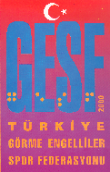 